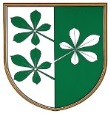 OBČINA KIDRIČEVOOBČINSKA UPRAVA Kopališka ul. 142325 KidričevoŠtev. 410-1/2024-7Datum, 12.2.2024RAZPISNA  DOKUMENTACIJAZa sofinanciranje letnih programov ljubiteljske kulturne dejavnosti v občini Kidričevo v letu 2024VSEBINA  RAZPISNE  DOKUMENTACIJE:1. Besedilo javnega razpisa2. Prijavni obrazec3. Navodilo izvajalcem za pripravo in oddajo vloge4. Informacijo o dostopnosti do pravilnika o postopku, merilih in sofinanciranje LPK v občini ter druge pogoje in merila5. Izjava o točnosti podatkov6. Vzorec pogodbe7. Poročilo o izvedbi programa s finančni poročilom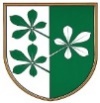 OBČINA KIDRIČEVOKopališka ul. 142325 KidričevoJAVNI  RAZPISZA SOFINANCIRANJE  LETNIH  PROGRAMOV LJUBITELJSKE KULTURNE DEJAVNOSTI V OBČINI KIRIČEVOV LETU 20241. PREDMET JAVNEGA RAZPISAPredmet javnega razpisa je sofinanciranje letnih programov ljubiteljske kulturne dejavnosti v Občini Kidričevo v letu 2024. Predmet sofinanciranja po tem razpisu niso programi, ki se že sofinancirajo iz drugih proračunskih postavk občine Kidričevo. 2.IZVAJALCI  PROGRAMANa podlagi tega razpisa lahko za sofinanciranje letnih programov ljubiteljske kulturne dejavnosti v Občini Kidričevo kandidirajo:1.	kulturna in prosvetna društva s sedežem v občini Kidričevo2.	zveze kulturnih društev Občine Kidričevo                                          3.POGOJI, KI JIH MORA IZVAJALEC IZPOLNJEVATI Izvajalci programov morajo za sofinanciranje izpolnjevati naslednje pogoje:-	da imajo sedež v občini Kidričevo,-	da se programi izvajajo na območju občine Kidričevo, -	da so registrirani za izvajanje kulturne dejavnosti,-	da imajo zagotovljene materialne, kadrovske, prostorske in organizacijske možnosti za uresničevanje načrtovanih kulturnih dejavnosti,-	da imajo urejeno evidenco o članstvu,-	da izvajajo dejavnost na neprofitni osnovi,-	da imajo organizirano kulturno dejavnost kot redno dejavnost – vaje (razen ZKD), -	da se posamezna sekcija udeleži vsaj območnega srečanja v organizaciji JSKD ali se udeleži samostojno vsaj enega nastopa v občini Kidričevo,-	da občinski upravi vsako leto redno dostavljajo poročila o realizaciji programov,-	da za isti program ne kandidirajo po kateremkoli drugem razpisu v občini Kidričevo ali donatorskih sredstev iz občinskega proračuna.Društva ali sekcije v posameznem društvu, se ne sofinancirajo, če niso ustanovljena vsaj eno leto oziroma  v letu 2023 niso izvedla programa.Društvo oziroma sekcija, ki v letu 2023  programa, s katerim je uspela na razpisu v letu 2023 ni izvedla, nima pravice kandidirati na tem razpisu (2 odstavek 9. člena pravilnika).4. VIŠINA SREDSTEV IN PORABA SREDSTEVZa sofinanciranje letnih programov ljubiteljske kulturne dejavnosti v Občini Kidričevo, po tem razpisu, se v letu 2024 nameni 31.266,00 EUR.Za posamezne vsebine se namenijo sredstva:1. dejavnost registriranih kulturnih društev in skupin, 			 17.916 eur2. gledališke in lutkovne dejavnosti                                         	    	      702 eur3. ostali programi na področju ljubiteljske kulturne dejavnosti      	   5.622 eur4. delovanje zveze kulturnih društev,                                 			   3.513 eur5. delovanje kulturnih društev,                                           			   3.513 eurProgrami, ki bodo izbrani na javnem razpisu, se bodo vrednotili po merilih, pogojih in kriterijih za vrednotenje letnega programa kulture v Občini Kidričevo (Uradno glasilo slovenskih občin, št. 16/2016). Sredstva, ki bodo dodeljena posameznemu izvajalcu na podlagi tega razpisa, morajo biti porabljena v letu 2024. 5. ROK IN NAČIN PRIJAVEIzvajalci podajo svojo prijavo na razpis na izpolnjenih obrazcih razpisne dokumentacije z vsemi potrebnimi prilogami. Izvajalci lahko dostavijo prijavo osebno ali pošljejo priporočeno po pošti na naslov:Občina KidričevoKopališka ul. 142325 KIDRIČEVOPrijava mora biti podana v zapečateni kuverti. Na spodnji strani kuverte mora biti razviden pripis »RAZPIS – SOFINANCIRANJE KULTURNIH PROGRAMOV 2024 – ne odpiraj«, in naslov izvajalca, ki kandidira na razpisu. Prijave morajo biti predložene v sprejemni pisarni Občine Kidričevo najkasneje do 8. marca 2024 do 12. ure. Prijave, ki bodo oddane na pošto zadnji dan roka za prijavo na javni razpis, ali ne bodo prispele do roka v sprejemno pisarno, ne bodo pravočasne.Odpiranje vlog bo opravila komisija  13. marca 2024. Odpirale se bodo samo v roku posredovane vloge v pravilno izpolnjenem in označenem ovitku in sicer po vrstnem redu prispetja.Razpisno dokumentacijo izvajalci prejmejo na spletni strani: www.kidricevo.si, v času od 19. februarja 2024 do poteka roka za prijavo na javni razpis.Na podlagi poročila komisije za vodenje postopka JR, občinska uprava izda sklep o zavrženju vloge, ki so bile prepozne, niso bile dopolnjene v roku ali so jih vložile neupravičene osebe ali sklep o sofinanciranju programov. Sklep bo izdan najpozneje v dveh mesecih od datuma odpiranja vlog. Morebitni sklep za dopolnitev prijave na javni razpis, sklep o zavrnitvi/zavrženju ali o sofinanciranju letnih programov športa izbranim izvajalcem, bo vročeno elektronsko.Elektronski prevzem je možen z digitalnim potrdilom, ki se glasi na odgovorno osebo ali s SMS geslom. Navodila za prevzem bodo poslana na E-mail naslov, ki ga boste navedli v prijavi obr. 1. Vsi vlagatelji, ki ne bodo izpolnjevali pogojev ali ne bodo izbrani, lahko vložijo pritožbo v roku 8 dni od prejema sklepa oziroma obvestila pri organu, ki je izdal sklep. O pritožbi odloča župan Občine Kidričevo. Vložena pritožba ne zadrži podpisa pogodb z izbranimi izvajalci.6. INFORMIRANJE KANDIDATOVVse dodatne informacije v zvezi z razpisom dobijo izvajalci v času uradnih ur na naslovu:Občina Kidričevo, pri gospe Zdenki Frank tel. 02/799 06 13, ali 041 746 956 ali elektronskem naslovu: zdenka.frank@kidricevo.si.7. ROK  O OBVEŠČENOSTI O IZIDU JAVNEGA RAZPISAIzvajalci bodo o izidu javnega razpisa obveščeni najpozneje v roku dveh mesecev od odpiranja vlog. Štev:  410-1/2024-6Dne    12.2.2024Anton Leskovar								župan Občine KidričevoPRIJAVNI OBRAZECOSNOVNI PODATKI PRIJAVITELJANaziv in naslov prijavitelja:____________________________________________________________________________________________________________________________________________________                                        Matična številka: ____________________________________________________________Davčna številka: _____________________________________________________________Št. TRR: ___________________________________________________________________TRR odprt pri banki: __________________________________________________________Odgovorna oseba – zakoniti zastopnik prijavitelja:Ime in priimek: ______________________________________________________________Funkcija: __________________________________________________________________Mobilni telefon odgovorne osebe: _________________________________E – pošta: ___________________________________________________________Obvezne priloge:Seznam članov s plačano članarinoKraj in datum: ______________________							Podpis odgovorne osebe:DEJAVNOST  REGISTRIRANIH  KULTURNIH  DRUŠTEVIN  SKUPIN	Glasbene dejavnostiObvezne priloga:poimenski seznam članov v skupini z letnico rojstvaRedne vaje in nastopi v občini (navedite prireditve v občini Kidričevo v letu 2023, na katerih ste sodelovali z nastopom. Med te prireditve ne spadajo nastopi v organizaciji društva, v katero sta vključeni)Udeležba (predvidena) na srečanjih v organizaciji JSKD v letu 2024Obvezne priloge:dokazila o udeležbi (v primeru, da srečanje še ni bilo izvedeno, boste potrdilo dostavili ob predložitvi poročila o izvedbi programa).Samostojni koncertSamostojni koncert je prireditev, če ga izvajalec kulturnega programa organizira sam in izvede vsaj 60 % lastnega programa. Samostojni koncert mora biti kot tak javno objavljen, dostopen vsej zainteresirani javnosti, izvajati se mora za to primernem prostoru in ne more biti izveden v sklopu drugih prireditev.Obvezne priloge:repertuar samostojnega koncertarepertuar gostov na koncertu  (če koncert še ni bil izveden, se oba repertuarja priložita k poročilu o izvedbi programa)Kraj in datum_____________________________							Podpis odgovorne osebe:							______________________________DEJAVNOST  REGISTRIRANIH  KULTURNIH  DRUŠTEVIN  SKUPIN	Pevske dejavnostiObvezne priloga:poimenski seznam članov v skupini z letnico rojstvaRedne vaje in nastopi v občini (navedite prireditve v občini Kidričevo v letu 2023, na katerih ste sodelovali z nastopom. Med te prireditve ne spadajo nastopi v organizaciji društva, v katero sta vključeni)Udeležba (predvidena) na srečanjih v organizaciji JSKD v letu 2024Obvezne priloge:dokazila o udeležbi (v primeru, da srečanje še ni bilo izvedeno, boste potrdilo dostavili ob predložitvi poročila o izvedbi programa).Samostojni koncertSamostojni koncert je prireditev, če ga izvajalec kulturnega programa organizira sam in izvede vsaj 60 % lastnega programa. Samostojni koncert mora biti kot tak javno objavljen, dostopen vsej zainteresirani javnosti, izvajati se mora za to primernem prostoru in ne more biti izveden v sklopu drugih prireditev.Obvezne priloge:repertuar samostojnega koncertarepertuar gostov na koncertu  (če koncert še ni bil izveden, se oba repertuarja priložita k poročilu o izvedbi programa)Kraj in datum________________________							Podpis odgovorne osebe:							______________________________DEJAVNOST  REGISTRIRANIH  KULTURNIH  DRUŠTEVIN  SKUPIN	Plesne dejavnostiObvezne priloga:poimenski seznam članov v skupini z letnico rojstvaRedne vaje in nastopi v občini (navedite prireditve v občini Kidričevo v letu 2023, na katerih ste sodelovali z nastopom. Med te prireditve ne spadajo nastopi v organizaciji društva, v katero sta vključeni)Udeležba (predvidena) na srečanjih v organizaciji JSKD v letu 2024Obvezne priloge:dokazila o udeležbi (v primeru, da srečanje še ni bilo izvedeno, boste potrdilo dostavili ob predložitvi poročila o izvedbi programa).Samostojni plesni koncertSamostojni koncert je prireditev, če ga izvajalec kulturnega programa organizira sam in izvede vsaj 60 % lastnega programa. Samostojni koncert mora biti kot tak javno objavljen, dostopen vsej zainteresirani javnosti, izvajati se mora za to primernem prostoru in ne more biti izveden v sklopu drugih prireditev.Obvezne priloge:repertuar samostojnega nastoparepertuar gostov na samostojnem nastopu  (če samostojni nastop še ni bil izveden, se oba repertuarja priložita k poročilu o izvedbi programa)Kraj in datum_______________________							Podpis odgovorne osebe:							______________________________GLEDALIŠKE IN LUTKOVNE DEJAVNOSTILutkovna dejavnost Obvezne priloga:poimenski seznam članov v skupini z letnico rojstvaUdeležba (predvidena)  na srečanjih v organizaciji JSKD v letu 2024Obvezne priloge:dokazila o udeležbi (v primeru, da srečanje še ni bilo izvedeno, boste potrdilo dostavili ob predložitvi poročila o izvedbi programa).Kraj in datum							Podpis odgovorne osebe:_____________________________							______________________________GLEDALIŠKE IN LUTKOVNE DEJAVNOSTIGledališke dejavnostObvezne priloga:poimenski seznam članov v skupini z letnico rojstvaUdeležba (predvidena) na srečanjih v organizaciji JSKD v letu 2024Obvezne priloge:dokazila o udeležbi (v primeru, da srečanje še ni bilo izvedeno, boste potrdilo dostavili ob predložitvi poročila o izvedbi programa).Kraj in datum							Podpis odgovorne osebe:_____________________________							______________________________OSTALI PROGRAMI  NA  PODROČJU  LJUBITELJSKE  KULTURNE DEJAVNOSTILikovne dejavnostiObvezne priloge:poimenski seznam članov likovne sekcije s podatkom o stalnem prebivališčuLikovni ex temporePoimenski seznam udeležencev se priloži k poročilu o izvedbi programaKraj in datum____________________________									Podpis odgovorne osebeOSTALI PROGRAMI  NA  PODROČJU  LJUBITELJSKE  KULTURNE DEJAVNOSTIRecitacijska dejavnostKraj in datum izvedbe recitala: _________________________________________Obvezna priloga: recitalLiterarna dejavnost:Predviden datum in kraj: ________________________________________ Gost na literarnem nastopu: __________________________________________Predvideni stroški:Obvezne priloge:Dokazila o izplačanih stroških. Če bo literarni nastop po razpisu se dokazila priložijo k poročilu o izvedbi programa. Kraj in datum_____________________________								Podpis odgovorne osebeOSTALI PROGRAMI  NA  PODROČJU  LJUBITELJSKE  KULTURNE DEJAVNOSTIKreativne delavniceVrsta kreativnih delavnic: (ustrezno obkroži). Če izvajate več vrst kreativnih delavnic, izpolnite obrazec za vsako vrsto posebej.OTROŠKAODRASLADELAVNICA , KI TRAJA NEPREKINJENO 6 MESECEVStrokovni vodja ________________________________________________Vsebina in cilji kreativnih delavnic:________________________________________________________________________________________________________________________________________________________________________________________________________________________________________________________________________________________________________________________________________________________Jasno in realno opredeljeni stroškiObvezne priloge:Fotokopije računov in dokazila o plačilu (se priložijo k poročilu o izvedbi programa)Izdelki bodo:a. razstavljenib. podeljeni občanom na prireditvi: (ustrezno obkroži)Predviden kraj: _____________________________Predviden datum razstave: ________________________________________Kraj in datum:__________________________								Podpis odgovorne osebe:OSTALI PROGRAMI  NA  PODROČJU  LJUBITELJSKE  KULTURNE DEJAVNOSTIKnjižnična dejavnost:Kraj in datum___________________________								Podpis odgovorne osebeOSTALI PROGRAMI  NA  PODROČJU  LJUBITELJSKE  KULTURNE DEJAVNOSTISkupine, ki predstavljajo ohranjene kulturne dediščine na področju kulture (kurenti ali pokači)Obvezna priloga:Poimenski seznam članov v skupini DELOVANJE  KULTURNIH DRUŠTEV  IN ZVEZEDelovanje Zveze kulturnih društev:Program dela za leto 2024_______________________________________________________________________________________________________________________________________________________________________________________________________________________________________________________________Delovanje kulturnih društevKraj in datum___________________________								Podpis odgovorne osebe:___________________________________________________________(podatki o izvajalcu)I Z J A V AOdgovorna oseba izvajalca programa v imenu zgoraj navedenega izvajalca izjavljam, da so zagotovljeni materialni, kadrovski in organizacijski pogoji za izvršitev programov, ki jih prijavljamo na razpis za financiranje programov ljubiteljske kulturne dejavnosti v  občini Kidričevo za leto 2024.Nadalje izjavljam, daizvajamo dejavnost na neprofitni osnovi da smo registrirani na območju občine Kidričevo da smo registrirani za izvajanje kulturne dejavnostida imamo organizirano kulturno dejavnost kot redne dejavnost-redne vajeimamo urejeno evidenco o članstvu v organih upravljanja ne sodelujejo svetniki in njihovi družinski članida za isti program ne kandidiramo na kateremkoli drugem razpisu v Občini Kidričevo ali donatorskih sredstvih iz občinskega proračunaS to izjavo s polno odgovornostjo potrjujem, da vsi podatki, ki jih navajamo v tem razpisu ustrezajo dejanskemu stanju in bomo na pisno zahtevo izvajalca razpisa o njih dostavili dokazila. Smo nosilci vseh, v razpisu prijavljenih programov. S temi programi kandidiramo na razpisu le enkrat.Datum;						Žig			Podpis odgovorne osebe_______________						              ____________________Navodilo za pripravo in oddajo vloge:Vloga mora obvezno vsebovati:Prijavni obrazecUstrezne obrazce razpisne dokumentacije glede na prijavljene programe z vsemi zahtevanimi prilogami, navedenimi v posameznem obrazcuEvidenco o članstvu.Obrazci naj bodo izpolnjeni čitljivo in pregledno. Izvajalec izpolni ustrezni obrazec glede na vsebino programa, za vsak program posebej. Če izvajalec izvaja več programov pod isto vsebino, izpolni enak obrazec večkrat, za vsak posamezni program. Izvajalec ne izpolni obrazcev za vsebine in projekte, na katere ne kandidira s svojim programom, ter jih k prijavi na razpis ne prilaga. Dostopnost do pravilnika in merilPravilnik o postopku in merilih za sofinanciranje letnih programov ljubiteljske kulturne dejavnosti v občini Kidričevo je objavljen v Uradnem glasilu slovenskih občin, št. 16/2016, Letni program kulture Občine Kidričevo za leto 2024 pa na spletni strani občine Kidričevo. Občina Kidričevo, Kopališka ul. 14, 2325 Kidričevo, matična št.: 5883709, davčna št.: 93796471, ki jo zastopa župan  (v nadaljevanju občina)in ____________________________, matična št.: _______________, davčna št.: ____________, ki ga zastopa predsednik ____________ (v nadaljevanju izvajalec)sklenetaP O G O D B Oo sofinanciranju programov ljubiteljske kulturne dejavnosti v letu 20241. členPogodbeni stranki uvodoma ugotavljata:da je občina objavila javni razpis za sofinanciranje letnih programov ljubiteljske kulturne dejavnosti v Občini Kidričevo v letu 2024,da so z Odlokom o proračunu Občine Kidričevo za leto 2024 (Uradno glasilo slovenskih občin, 72/03) zagotovljena sredstva za sofinanciranje programov kulturne dejavnosti (postavka 0820),da je komisija za kulturo, na svoji ___. redni seji, dne _______, sprejela sklep št. _________, da se izvajalcu dodelijo sredstva v višini __________ EUR za sofinanciranje programov: Navedejo se programi, ki se bodo v letu 2024 sofinancirali in predvideni znesek sofinanciranja. 2. členSredstva se izvajalcu nakažejo na TRR št.: ____________________,  do 30. dni po predložitvi poročila o izvedbi programa z  dokazil iz razpisne dokumentacije in poročila o izvedbi programa. Izvajalec je dolžan predložiti poročilo z dokazili o izvajanju programa v roku 30 dni od izvedbe posameznega programa, sicer se šteje, da program ni bil izveden, razen za programe, ki se izvajajo v mesecu novembru in decembru 2024, ko mora dokazila predložiti najpozneje do 30.11.2024. Izvajalec, ki do 30.11.2024 poročila ne bo predložil občinski upravi, se programi v letu  2024 ne bodo sofinancirali. Izvajalec je dolžan občino pisno obvestiti o izvedbi samostojnih koncertov, samostojnih nastopih, prireditvah, likovnih razstavah, kreativnih delavnic in literarnih nastopov z gosti, vsaj 10 dni pred izvedbo. Izvajalec je dolžan na vseh prireditvah, in javnih objavah navesti, da se program sofinancira s strani občine Kidričevo. 3. členPogodbeni stranki se dogovorita, da v kolikor izvajalec ni poravnal vseh obveznosti do občine, se znesek dolga poračuna z dodeljenimi sredstvi iz te pogodbe. 4. členIzvajalec mora vse prireditve in razstave vpisat na portal http://www.mojaobcina.si/kidricevo/ vsaj 5 dni pred pričetkom. Prav tako je potrebno po izvedeni prireditvi objaviti kratek prispevek oziroma članek. V kolikor izvajalec tega ne stori, se šteje, da prireditev ni bila izvedena. 5. členIzvajalec je dolžan prejeta sredstva zakonito, namensko, učinkovito in gospodarno porabiti v letu 2024. Prav tako mora izvajalec v roku, najkasneje do 30.3.2025, posredovati občini zaključni račun oziroma poslovno poročilo za leto 2024.Izvajalec, ki zaključnega poročila za leto 2024 ne bo poslal, nima pravice kandidirati na javni razpis za sofinanciranje programov ljubiteljske kulturne dejavnosti v letu 2024, saj ni izpolnil vseh obveznosti iz pogodbe.V primeru nenamenske porabe oziroma neupravičenega izplačila sredstev, ki bi temeljilo na neresničnih podatkih, se izvajalec zavezuje vrniti občini prejeta sredstva z zakonskimi zamudnimi obrestmi od dneva prejema sredstev dalje.Izvajalec oziroma posamezna sekcija pri izvajalcu, ki v letu 2024 programa, s katerim je uspela na razpisu ne bo izvedla, nima pravice kandidirati na razpisu eno leto. 6. členIzvajalec se zavezuje, da bo vodil vso predpisano in ustrezno dokumentacijo in omogočil vpogled vanjo.7. členNadzor nad izvajanjem pogodbenih obveznosti spremljajo Občinska uprava Občine Kidričevo in nadzorni odbor, ki lahko kadarkoli preverjajo namensko porabo sredstev.Nadzor nad izvajanjem programov, ki se sofinancirajo iz občinskih sredstev spremljajo Občinska uprava občine Kidričevo, odbor za družbene dejavnosti in komisija za kulturo. 8. členSestavni del te pogodbe je javni razpis št. 410-1/2024-6  objavljen 19.2.2024 in vloga izvajalca z dne _____________.9. členZa izvajanje pogodbe s strani občine je zadolžena svetovalka za družbene dejavnosti in gospodarstvo  , s strani izvajalca pa predsednik ______________.   10. členPogodbeni stranki soglašata, da je na podlagi 14. člena Zakona o integriteti in preprečevanju korupcije (Uradni list RS, št. 69/11-uradno prečiščeno besedilo), obvezna sestavina pogodbe protikorupcijska klavzula.Pogodbeni stranki se izrecno dogovorita, da je pogodba, pri kateri kdo v imenu ali na račun druge pogodbene stranke, predstavniku ali posredniku organa ali organizacije iz javnega sektorja obljubi, ponudi ali da kakšno nedovoljeno korist za:pridobitev poslasklenitev posla pod ugodnejšimi pogoji ali za opustitev dolžnega nadzora nad izvajanjem pogodbenih obveznosti ali za drugo ravnanje ali opustitev, s katerim je organu ali organizaciji iz javnega sektorja povzročena škoda ali je omogočena pridobitev nedovoljene koristi predstavniku organa, posredniku organa ali organizacije iz javnega sektorja, drugi pogodbeni stranki ali njenemu predstavniku, zastopniku, posredniku;nična.11. členMorebitna nesoglasja, izhajajoč iz te pogodbe, bosta pogodbeni stranki reševali sporazumno. V kolikor jih sporazumno ne bosta mogli rešiti, je za njihovo reševanje pristojno stvarno pristojno sodišče na Ptuju.12. členTa pogodba začne veljati z dnem podpisa obeh pogodbenih strank.Ta pogodba je sestavljena v štirih (3) enakih izvodih, od katerih prejme izvajalec en (1) izvod, občina pa dva (2) izvoda.  Številka: ___________					Številka: ________________Datum:   _______						Datum:   ________________Občina Kidričevo 	izvajalecAnton Leskovar,		Župan 	POROČILO O IZVEDBI PROGRAMA - za vsak program posebej - dejavnost, glasbene, pevske, plesne, lutkovne, gledališke, samostojni koncert, samostojni nastop,  likovne dejavnosti, recitacijska dejavnosti, kreativne delavnice, literarni nastopi, knjižnica, kurenti, pokači, udeležbe na območnih, medobmočnih in državnih nastopih v okviru JSKDPREDLAGATELJIme predlagatelja: ________________________________________________Naslov: _________________________________________________________Telefon: _________________________________________________________Elektronski naslov: ______________________________________________PODATKI O PROGRAMUNaziv programa: ________________________________________________Kraj izvedbe programa: _______________________________Datum izvedbe programa: _____________________________Število obiskovalcev (za samostojne koncerte, samostojne nastope) ________________________________________________________________Vsebinsko poročilo ____________________________________________________________________________________________________________________________________________________________________________________________________________________________________________________________________________________________________________________________________________________________________________________________________________________________________________________________________________________________________________________________________________________________________________________________________________________________________________________________________________________________________________________________________________________________________________________________________________________________________________________________________________________OBVEZNE PRILOGE POROČILA:slikovno gradivo po izvedeni (obvezno za samostojne koncerte, samostojne nastope, likovne dejavnosti,  ter kreativne delavnice).fotokopije računovdokazila o udeležbi na območnih, medobmočnih in državnih srečanjih oz. dokazilo o doseženem višjem nivoju. Finančno poročilo o izvedbi samostojnega koncerta. Stroški se morajo nanašati le na izvedbo samostojnega koncerta.Z obrazcem opremite ponudbo tako, da spodnjo tabelo izrežete, jo prilepite na sprednjo stran pisemske ovojnice in jo v celoti izpolnite. Naziv skupineDan v tednu, ko ima skupina vajeStrokovni vodja skupineŠtevilo članov v skupiniOtroškaOdraslaOrganizator prireditveKraj prireditveDatum prireditveUdeležba na območnem srečanju (ustrezno obkroži)DA                   NEUdeležba na medobmočnem srečanju (ustrezno obkroži),velja samo za pihalne orkestre in tamburaške orkestreDA                   NEUdeležba na državnem srečanju (ustrezno obkroži) DA                   NEPredviden datum samostojnega koncertaKraj samostojnega koncertaPredvideni gostje na koncertuNaziv skupineDan v tednu, ko ima skupina vajeStrokovni vodja skupineŠtevilo članov v skupiniOtroškaodraslaOrganizator prireditveKraj prireditveDatum prireditveUdeležba na območnem srečanju (ustrezno obkroži)DA                   NEUdeležba na medobmočnem srečanju (ustrezno obkroži)samo za pevske zboreza ostale skupine dosežen višji nivoDA                   NEUdeležba na državnem srečanju (ustrezno obkroži)DA                   NEPredviden datum samostojnega koncertaKraj samostojnega koncertaPredvideni gostje na koncertuNaziv skupineDan v tednu, ko ima skupina vajeStrokovni vodja skupineŠtevilo članov v skupiniOtroškaodraslaOrganizator prireditveKraj prireditveDatum prireditveUdeležba na območnem srečanju (ustrezno obkroži)DA                   NEDokazilo o doseženem višjem nivojuDa                    Ne    Udeležba na državnem srečanju (ustrezno obkroži) oziroma dokazilo, da je skupina dosegla višji nivoDA                   NEPredviden datum samostojnega plesnega nastopaKraj samostojnega plesnega nastopaPredvideni gostje na nastopuNaziv skupineDan v tednu, ko ima skupina vajeStrokovni vodja skupineŠtevilo članov v skupiniOtroškaOdraslaNaslov predstave in avtorČas trajanja predstavePredviden datum in kraj uprizoritveUdeležba na območnem srečanju (ustrezno obkroži)DA                   NEUdeležba na medobmočnem srečanju (ustrezno obkroži)DA                   NEUdeležba na državnem srečanju (ustrezno obkroži)DA                   NENaziv skupineDan v tednu, ko ima skupina vajeStrokovni vodja skupineŠtevilo članov v skupiniOtroškaOdraslaNaslov predstave in avtorČas trajanja predstavePredviden datum in kraj uprizoritveUdeležba na območnem srečanju (ustrezno obkroži)DA                   NEUdeležba na medobmočnem srečanju (ustrezno obkroži)DA                   NEUdeležba na državnem srečanju (ustrezno obkroži)DA                   NEŠtevilo članov likovne sekcijeStrokovni vodjaLikovne delavnice bodo potekale v času od – do na temo oziroma tehnikoPredviden datum razstave in kraj razstaveRazstava bo odprta za obiskovalcev (predvideno od – do, datum in ura).Predviden datum likovnega ex temporaStrokovni vodja Predviden kraj in datum odprtja razstaveRazstava bo odprta za obiskovalce (predvidoma od – do, datum in ura).Predvideni strošekEurVrsta stroškaEURNaziv knjižniceObratovalni čas knjižniceLetna izposoja knjigKje je objavljen obratovalni čas knjižniceNaziv skupineVodja skupineŠtevilo članov s skupiniSkupina se je udeležila Cirkovškega fašenka 2024(obkroži)DA                                           NEdruštvo je ustanovitelj ZKD(ustrezno obkroži)DA                                NEDruštvo je član ZKD(ustrezno obkroži)DA                                NEŠtevilo sekcij v društvuNaštejte sekcije, ki v društvu delujejoPRIHODKIv EURv %Občina Kidričevo_______________________________________Lastna sredstva_______________________________________Drugo, navedite kaj _________________________________________________________________________________________________________________________________________________________________SKUPAJODHODKIv EURv %____________________________________________________________________________________________________________________________________________________________________________________________________________________________________________________________SKUPAJ_______________________Datum: _________________žigpodpis odgovorne osebe